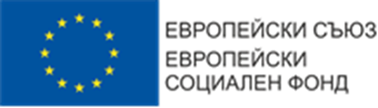 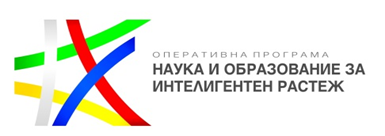 Проект NoBG05M2ОP001-2.016-0025 „Създаване на мултидисциплинарнаобразователна среда за развитие на кадри с интегрални компетентности в областта на биомедицината и здравеопазването“Информация за планираните обученияДейност №10 „Студентски клубове за развитие на предприемачески умения, презентационни умения и дигитална креативност“ Целева група - студенти, в последен курс на  обучение в МУ-Варна в ПН 7.1 и ПН 7.5Обучение за развитие на предприемачески и презентационни умения – 150 студенти в групи до 14 човека, 40 часаВъведениеПредприемчивостта като характеристика на личносттаРепрезентативни системи – тест, анализ, теорияУмения за презентиранеУмения за говорене пред публикаКак да създадем въздействаща презентацияПрактикумЗаключениеИзходящ тестОбучение за развитие на дигитални креативност - 150 студенти в групи до 14 човека, 40 часаВъведениеОсновни положения на дигиталния маркетингСъздаване на дигитални ресурси- научен блог, електронна визитка, електронна рекламна брошура, интернет страницаИнформиране какви научни бази данни съществуват и къде могат да публикуват своите бъдещи научни публикации.Ориентиране и намиране на информация в интернетПрактикумЗаключениеИзходящ тестДейност №11 „Дейности за развитие на меки умения, за разработване на лични професионални планове за реализация, за придобиване на граждански и обществени компетентности“  Целева група –  студенти, в последен курс на  обучение в МУ-Варна в ПН 7.1 и ПН 7.5Обучение за развитие на „меки умения“ - 150 студенти в групи до 14 човека, 40 часа	ВъведениеПърви модул „Работа в екип“Втори модул „Решаване на конфликти“ - Теория на конфликтаТрети модул „Комуникативни умения“ - Бариери в комуникацията; Развиване на умения за ефективна комуникация; Делова комуникация- протокол за водене на делова комуникация Четвърти модул „Лидерски методи и стилове“ Провеждане на тестове за личностно себепознание Анализ на резултатите от тестоветеПрактикумЗаключениеИзходящ тестОбучение за разработване на лични професионални планове за реализация - 100 студенти в групи до 14 човека, 40 часа	ВъведениеАнализ на силните и слабите страни- SWОT анализПриложение на система за целеполаганеКак да даваме високоефективна обратна връзкаУспешната автобиография Мотивационното писмо – съдържание и форма. ПрактикумЗаключениеИзходящ тестОбучение за придобиване на граждански и обществени компетентности - 150 студенти в групи до 14 човека, 40 часаВъведениeПърви модул - Теория на преговорите. Видове преговори. Развиване на умения за водене на преговори.Втори модул - Какво е медиация- най-ефективния извънсъдебен способ за разрешаване на спорове.ВидеоРазвиване на умения за управление на конфликти Етапи на процедурата по медиация- теоретичен и практически модул.Трети модул – ПрактикумЗаключениеИзходящ тестОбученията са планирани да стартират през м. ноември 2022 г. 